MINUTESAUGUST 20, 2020The regular monthly meeting of the Wantagh Board of Education, Wantagh Union Free School District, was held on Thursday, August 20, 2020 via video conferencing and was called to order by President, Adam Fisher at8:01 p.m.The following were present:Mr. Adam Fisher			President Mrs. Kera McLoughlin		Vice-President 	 Mrs. Tara Cassidy			TrusteeMr. Anthony Greco			Trustee                                                                                                                                                                                                                                                                                                                                                                                                                                                                                                                                                                                                                                                                                                                                                                                                                                                                                                                                                                                                                                                                                                                                                                                                                                                                                                                                                                                                                                                                                        Mrs. Laura Reich			TrusteeMr. John McNamara 			Superintendent of Schools  Dr. Marc Ferris			Assistant Superintendent for Instruction Mr. Anthony Cedrone			Assistant Superintendent for Businessand those listed on exhibit with supplemental file for these minutes.A Moment-of-Silence was held for:		Father of John Casciotta						Father-in-law of Lisa Abrams and Hank Van Well						Grandfather of Joe and Joseph Abrams						Father of Nancy Perrone						Retirees:	Sylvia Katz								Rita MosesMOTION was made by Anthony Greco, seconded by Laura Reich, and passed unanimously:approving the minutes of July 7, 29, and August 3, 2020.approving the acknowledgement and acceptance of financial reports and budget transfers as printed.Communications were received from:		Susan Walpole						Sophia Liu						Jenifer Kramer						Jannine Lombardi						David Halpern						Shannon and Joseph Dunn						Falyn KatzmanOn the recommendation of the Superintendent of Schools, MOTION was made by Kera McLoughlin, seconded by Anthony Greco, and passed unanimously, approving the following resignation for retirement purposes subject to verification of eligibility for a non-disability retirement under the requirements of the New York State Teachers’ Retirement System and in accordance with Article XXXI of the WUT contract:                    Service	LastName              Position       Began                  Wkg. Day       Eff. Date 	Salary						Dale                Reading       11/3/98                6/26/20           8/3/20           	$129,127Coners            TeacherOn the recommendation of the Superintendent of Schools, MOTION was made by Tara Cassidy, seconded by Kera McLoughlin, and passed unanimously:            approving the following probationary teaching appointments, having officially met the requirements of New York State Education Law:                   Tenure                                         2020-21         Eff.           Exp.Name          Area             Ctf. Status              Class  Step     Date         Date           SalaryJared           Physical       Initial Phys. Ed.      M        1         9/1/20      8/31/24      $66,680Bursky        EducationHenry          Elem. Ed.    Initial CE 1-6          M        3         9/1/20      8/31/24      $69,199Chiu                                Initial Bus. & Mktg.Melissa       Physical       Initial Phys. Ed.      M        1          9/1/20      8/31/24      $66,680Edwards     Education   Erin             Special Ed.  Prof. SWD 1-6        M         1         9/1/20      8/31/24      $66,680Gericitano                       Prof. ETSOL   	                                            	Victoria       Social          Initial Social            M+30  1          9/1/20      8/31/24      $71,551Hargreaves  Studies        Studies 7-12	Danielle       Ed.             Initial Ed. Tech.      M+30  3          9/1/20      8/31/24       $74,162Luke            Tech.          Specialist	Alexandra    Elem. Ed.   Initial CE 1-6          B         1          9/1/20      8/31/24       $57,380Martinek                         Initial ECE B-2Christina      Elem. Ed.   Initial ECE B-2       M        1          9/1/20      8/31/24       $66,680Mealey                           Initial SWD B-2            approving the following part-time appointment for the 2020-21 school year, having officially met the requirements of New York State Education Law:                                                                               P/T      Eff.Name                  Position            Ctf. Status           Class   Step    Frac.   Date               SalaryJamie                  STEAM            Initial CE 1-6      M        1         .5        9/1/20            $33,340Kanner                Teacher            Initial ECE B-2                             Initial SWD 1-6                             Initial SWD B-2            approving the following temporary appointments for teachers on leave of absence during the2020-21 school year unless earlier terminated by the Board of Education:                                                                           Eff.        Exp.Name		Position	Ctf. Status           Class  Step    Date       Date 	SalaryAmanda	Sp. Ed.		Perm. SE	    M	    2	  9/1/20    6/30/21 	$67,590Debel		Teacher	Perm. Pre. K-6Bridget            Elem. Ed.        Perm. ECE B-2   M         1        9/1/20    6/30/21       $66,680Fielder		Teacher	Perm. Pre. K-6Perm. SWD B-2Perm. SWD 1-6	approving that the appointment of Danielle Luke for up to 20 days of summer service with salary at the daily rate of pay for the 2020-21 school year.	approving that the Board of Education rescind Henry Chiu’s .5 part-time appointment, Danielle Luke’s .6 part-time appointment and Amanda Albert’s .5 part-time appointment for the 2020-21 school year.	approving that the salary for Laura Capozzi be revised to reflect Bachelors, Step 1 at a salary of $57,380for the 2020-21 school year.On the recommendation of the Superintendent of Schools, MOTION was made by Laura Reich, seconded by Tara Cassidy, and passed unanimously:	approving the following salaries be adjusted effective September 1, 2020 for completion of additional courses:Name                               	From                    	To                     	SalaryErica D’Allesandro             	M, Step 4                	M+30, Step 5          	$  78,247Valentina Gatti                  	M+30, Step 6         	M+60, Step 7         	$  88,331Eileen Keener                     	M+30, Step 22 ½    	M+60, Step 23 ½    	$129,127Elyse Longo                       	M+30, Step 4         	M+60, Step 5         	$  83,248Courtney Miller                 	B, Step 2                 	M, Step 3                	$  69,199Peter Parlagreco                  	M+30, Step 16        	M+60, Step 17        	$123,713	approving that the Board of Education rescind Julie Rosslee’s administrative stipend of $400 for coordination of Adelphi and Farmingdale college level/dual enrollment programs.	approving the following administrative stipends for the 2020-21 school year:Julie Rosslee, $200 for coordination of Adelphi college level/dual enrollment programs.  John Watson, $200 for coordination of Farmingdale college level/dual enrollment programs.	approving the following individuals with salary for an additional day worked in accordance with their daily rate of pay for the 2020-21 school year:Name 	                               	Assignment        	       	Employment      	Geraldine Lethbridge              Summer Guidance         	July 1                                                                          					Services – High SchoolMarie Malafis             		“                                  	  	”Christopher Nyberg	            “                                     	”              Courtney Prestianni                	“                                   	”    	                             	             Margaret Swanson   	            “                                 		“      	approving the attached coaching appointments for the 2020-21 school year.	approving the following permanent substitute teachers, having officially met the requirements of New York State Education Law, at the approved rate of pay of $110 per day:Name                                            Location                  		Length of ServiceJamie Kanner                               Forest Lake Elementary                9/8/20 - 5/31/21Charlee Timmerman                    Forest Lake Elementary                9/8/20 - 5/31/21Kristina Genova                           Forest Lake Elementary                9/8/20 - 5/31/21Mackenzie Venezia                     Mandalay Elementary                    9/8/20 - 5/31/21Mary Louise Cairo                      Wantagh Middle School                 9/8/20 - 5/31/21Nicole Robinson                         Wantagh Middle School                 11/25/20 - 5/31/21Susana Tobia                              Wantagh Middle School                  9/8/20 - 5/31/21Francesca Sacco Colaianni         Wantagh High School                     9/8/20 - 5/31/21Alison DiGiacomo                      Wantagh High School                     9/8/20 - 5/31/21Bret Verini                                  Wantagh High School                     9/8/20 - 5/31/21            approving the attached instructional substitute teachers, having officially met the requirements of New York State Education Law at the approved rates of pay for the 2020-21 school year:1-20 days                     $  9021-40                           $10041+                              $110Home tutoring rate as per WUT contract.On the recommendation of the Superintendent of Schools, MOTION was made by Anthony Greco, seconded by Kera McLoughlin, and passed unanimously:	approving the appointment of the following individuals, having officially met the requirements of New York State Education Law:Name  	Position                   Eff. Date            	Salary Brenda	Lunch                      9/1/20	$13.26/hr.Avitabile	MonitorMaureen	Lunch                      9/1/20	$13.26/hr.L’Eplattenier	MonitorMelissa	Physical                   9/1/20                 	$30,500Luccesi	Therapist (part-time)Lisa	Lunch                       9/1/20	$13.26/hr.Mener	MonitorKerry	Typist                       9/1/20	$32,714Murtha	Clerk	(pro-rated)David	Cleaner                     9/1/20	$19,161Murphy	(part-time)	(pro-rated)            approving that the salary for Peter Scarano, cleaner, be revised to reflect night differential only at$600, effective August 31, 2020.	approving the following resignation: Service        	Eff.  	        	        	Name                       	Position                   	Began          	Date       	SalaryCatherine Milone        Typist Clerk                9/3/19             8/13/20            $30,697            approving unpaid leaves of absence for civil service employees.  (Unpaid Leaves of Absence Memorandum for Board Members only).            approving the attached non-instructional substitutes, having officially met the requirements of New York State Education Law for the 2020-21 school year.On the recommendation of the Superintendent of Schools, MOTION was made by Laura Reich, seconded by Tara Cassidy, and passed unanimously:            approving the appointment of Eric von Bargen as Wantagh’s Co-Director and Stacey Ranzie as Seaford’s Co-Director of the Wantagh-Seaford TRACT Center for the 2020-21 school year, and further approving a stipend of $11,021 for each Co-Director to be paid pending New York State grant approval.            approving a license agreement between the Wantagh Union Free School District and the 6-12 Association for the purpose of providing a continuing education program to residents and surrounding community members for the 2020-21 school year, and hereby authorize the Board President to execute said agreement.            approving a bid extension agreement for licensed security guard services with Westech Investigations, Inc. for the 2020-21 school year at rates of $25.47 per hour and $38.21 premium rate (in excess of 40 hours per week), and hereby authorize the Board President to execute said agreement.            approving a contract with HMB Consulting, LLC, to provide consulting services related to the District’s Child Nutrition Program for the 2020-21 school year, at a rate of $4,250, and hereby authorize the Board President to execute said contract.            approving the following tuition contracts for the 2020-21 school year, and hereby authorize the Board President to execute said contracts:				# ofSchool				Students	Ref. #		Cost per StudentThe Hagedorn Little		3		760835342	$   7,955.00 (summer)Village School							$  47,727.00 (10 months)						$  21,116.40 (1:1 Aide)				760835386	$    7,955.00 (summer)$  47,727.00 (10 months)760834413	$   7,955.00 (summer)Abilities, Inc.			3		092030001	$  13,500.00 (10 months)Center Based					081750001	$  13,500.00 (10 months)						092030001	$   3,500.00 (summer)Abilities, Inc.			4		080640011	$  13,000.00 (10 months)District Based					080640010	$  13,000.00 (10 months)						073190009	$  13,000.00 (10 months)						073380004	$  13,000.00 (10 months)Little Flower UFSD		1		073310007      $107,608.00 (10 months)Plainedge UFSD		1		073190014	$    5,810.00 (summer)Eden II 			2		073520000	$    8,779.00 (summer)								$  52,673.00 (10 months)						073190020	$ 17,558.00 (summer)$ 52,673.00 (10 months)Cleary School for the Deaf	1		760835281	$ 71,060.40 (10 months)Mill Neck Manor School	1		760836243	$ 65,575.80 (10 months)for the Deaf		approving the following health service agreement for the 2019-20 school year, and hereby authorize the Board President to execute said agreement:				# of			PerSchool Attended			Students		Pupil Charge 		TotalSacred Heart Academy		12			$912.88		$10,954.56(Hempstead UFSD)	approving the following resolution:BE IT RESOLVED, upon recommendation of the Superintendent of Schools, that the Board of Education of the Wantagh Union Free School District hereby approve the Memorandum of Agreement with the Wantagh United Teachers (WUT) and the Nurses Unit; andBE IT FURTHER RESOLVED, that the Board of Education authorize the Board President to execute said agreement.approving the Free and Reduced Priced Meal Program Policy Statement and Family Income Eligibility Guidelines for the 2020-21 school year as required by the State Education Department, and hereby authorize the Board President to execute the necessary agreement.	approving the following price increase for the School Breakfast and Lunch Programs for the 2020-21 school year:				FROM			TOBreakfast Grades K-12			$2.00			$2.25Lunch Grades K-5				$2.60			$2.75Lunch Grades 6-12				$2.85			$3.00On the recommendation of the Superintendent of Schools, MOTION was made by Kera McLoughlin, seconded by Laura Reich, and passed unanimously:	approving a donation from New York Life Foundation of two checks, each for $28, to the Wantagh School District. These checks represent a donation made by individuals who participate in the matching gifts program of the New York Life Giving Campaign.	approving the disposal of the following equipment:Qty	Item	    		Model			Serial/Tag #		Location1	Fingerprinting		Digit10 Inkless           26705/002799		District-HR	Machine		System1	Printer	   		Canon						HS-Rm.104EcolorSystem		20102549	1	Cutter Machine	Challenge Machinery	17394			Print Shop	approving the award of bids to the following vendors for our portion of the 2020-21 New York/Island Cooperative Bid of Educational Data Service administered by the Clarkstown Central School District:Bids and Vendors							Bid AmountsSpecial Needs - Bid 9814School Specialty							$     119.97School Health Corporation						$       24.54$     144.51Teaching Aids - Bid 9850Cascade School Supplies, Inc.					$      45.97School Specialty, Inc.							$      58.60Kurtz Bros., Inc.							$      65.28Lakeshore Equipment Co./Lakeshore 				$    486.83Learning Material	United Supply Corp.							$      60.90Really Good Stuff, LLC						$ 4,632.67	EAI Education/Eric Armin, Inc.					$      30.56$ 5,380.81Athletic Supplies - Bid 10302Massapequa Soccer Shop, LLC					$     270.50Passons Sports & US Games/BSN Sports/				$  3,607.86Varsity SportUniforms for All Sports, Inc.						$     420.00Triple Crown Sports, Inc.						$  1,660.00Metro Swim Shop							$     130.00R & R Trophy and Sporting Goods Co.				$  2,094.12Winning Teams by Nissel, LLC					$     195.52Riddell									$  3,056.40Laux Sporting Goods, Inc.						$     807.06							$12,241.46Athletic Supplies - Bid 9853Aluminum Athletic Equipment Co.					$       80.00Passons Sports & US Games/BSN Sports/				$  2,133.16Varsity SportPyramid School Products						$  4,166.40R & R Trophy and Sporting Goods Co.				$     438.40Sportsman’s dba George L. Haider, Inc.				$     508.94Longstreth Sporting Goods, LLC					$       29.50							$  7,356.40Copy Duplicator Supplies - Bid 10069W.B. Mason Co., Inc.							$  8,613.70Custodial Supplies - Bid 9982Staples Contracts & Commercial, LLC				$     124.47American Paper Towel Co., LLC					$  1,023.46							$  1,147.93Elementary Science Supplies - Bid 9764Really Good Stuff, LLC						$     115.82Health and Trainer Supplies - Bid 9811Henry Schein, Inc./Henry Schein Medical				$  2,983.32School Health Corporation						$  7,944.25Performance Health Supply, Inc. DBA Medco Supply		$  1,151.86							$12,079.43Technology Supplies - Bid 9821Electronix Express (R.S.R. Electronics, Inc.)				$    117.00Paxton/Patterson, LLC						$    761.50Midwest Technology Products					$ 1,012.48$ 1,890.98Science Supplies - Bid 10012School Specialty, Inc.							$ 2,714.43Nasco Education, LLC						$    572.49Arbor Scientific							$ 1,010.01Fisher Scientific Company, LLC					$    190.46Flinn Scientific, Inc.							$    448.79Parco Scientific Company						$      33.50Sargent Welch/VWR International, LLC				$    956.48Ward’s Science/VWR International,LLC				$ 2,202.73EAI Education/Eric Armin, Inc.					$      29.71BIO Company, Inc./BIO Corporation					$    363.09Pitsco Education							$      51.44							$ 9,012.46Library Supplies - Bid 9810Cascade School Supplies, Inc.					$    115.73Demco, Inc.								$ 1,806.34$ 1,922.07Family/Consumer Science Supplies - Bid 9812Nasco Education, LLC						$ 1,189.55S.A.N.E.								$    451.47S 1,641.02General Classroom Supplies - Bid 9914School Specialty, Inc.							$57,057.59Fine Art Supplies - Bid 9822Cascade School Supplies, Inc.					$       98.04Blick Art Materials, LLC						$     552.79School Specialty, Inc.							$     399.10Nasco Education, LLC						$     100.56W.B. Mason Co., Inc.							$     299.44							$  1,449.93Office/Computer Supplies - Bid 9831Staples Contracts & Commercial, LLC				$  1,082.07On the recommendation of the Superintendent of Schools, MOTION was made by Anthony Greco, seconded by Tara Cassidy, and passed unanimously:	approving the BOCES final contract for the 2019-20 school year for a total sum of $4,575,405.14, and hereby authorize the Board President to execute said contract.approving that the Board President sign the Nassau BOCES AS-7 (contract of services) based on the Letter of Intent for the 2020-21 school year at an estimated total of $4,567,437.92.approving the following resolution:WHEREAS, pursuant to Executive Order 202, the Governor of the State of New York issued a declaration of emergency for the entire State of New York as a result of COVID-19; WHEREAS, Governor Andrew Cuomo has announced that the reopening of schools for the 2020-2021 school year will be determined by him during the first week of August, 2020; WHEREAS, notwithstanding that announcement, the School District is required to submit a reopening plan to New York State Education Department for approval by July 31, 2020, prior to the start of the 2020-2021 school year in September;WHEREAS, such reopening plan must comply with guidance issued by the New York State Education Department and the New York State Department of Health including the District-wide implementation of certain health and safety measures designed to prevent the spread of COVID-19 among the building occupants on an expedited basis;WHEREAS, the District must procure equipment, materials and supplies to meet the requirements for its reopening plan in advance of the start of school; WHEREAS, supplies of these items are extremely limited and lead times for delivery are long;WHEREAS, this situation requires immediate action which cannot await competitive bidding in order to protect the health and safety of the students, staff, visitors, other building occupants, and the community at large from the spread of COVID-19 and to meet the requirements imposed by the New York State Education Department and the New York State Department of Health;NOW THEREFORE, BE IT RESOLVED that the Board of Education of the Wantagh Union Free School District hereby declares the above situation to be an emergency; andBE IT FURTHER RESOLVED that the Board of Education authorizes the School District to purchase all necessary equipment, supplies, and materials necessary to implement the District’s reopening plan as it relates to COVID-19 as an ordinary contingent expense of the Board and authorizes the Superintendent of Schools or his designee to take the necessary legal steps to effectuate such purchases.	approving a change order for Contract No. 5A, HVAC Reconstruction from HVAC, Inc. as follows, and hereby authorize the Board President to execute said change order:The contract documents shall be amended as follows:Furnish and install condenser, refrigeration piping and condenser pump to Nurse’s Office unit ventilator.  Add $6,500.	approving the following salaries for non-represented employees for the 2020-21 school year:Name						SalaryAnthony Cedrone				$222,360Marc Ferris					$214,200Jeanne Love					$169,175On the recommendation of the Superintendent of Schools, MOTION was made by Laura Reich, seconded by Kera McLoughlin, and passed unanimously:	approving the recommendations of the Committees on Special Education and Preschool Special Education as specified in the minutes of the meetings of April 1, 2, 20, 22, 27, May 12, 19, June 24, July 24, 27, August 4, 10, 11, 13, 14, and 17, 2020.	approving the attached revised 2020-21 calendar for the Wantagh Public Schools.MOTION was made by Kera McLoughlin, seconded by Anthony Greco, and passed unanimously, approving to enter Executive Session at 8:19 p.m. to discuss the review of security and safety matters, and employment of particular staff members.The meeting reconvened at 9:45 p.m.                                             MOTION was made by Kera McLoughlin, seconded by Laura Reich, and passed unanimously, approving to adjourn at 9:46 p.m.Submitted,Elaine McGuiganDistrict Clerk The following reports/presentations/information was given:Superintendent’s ReportJohn McNamara gave a report on the following item:Gave an update on the preparations for Reopening 2020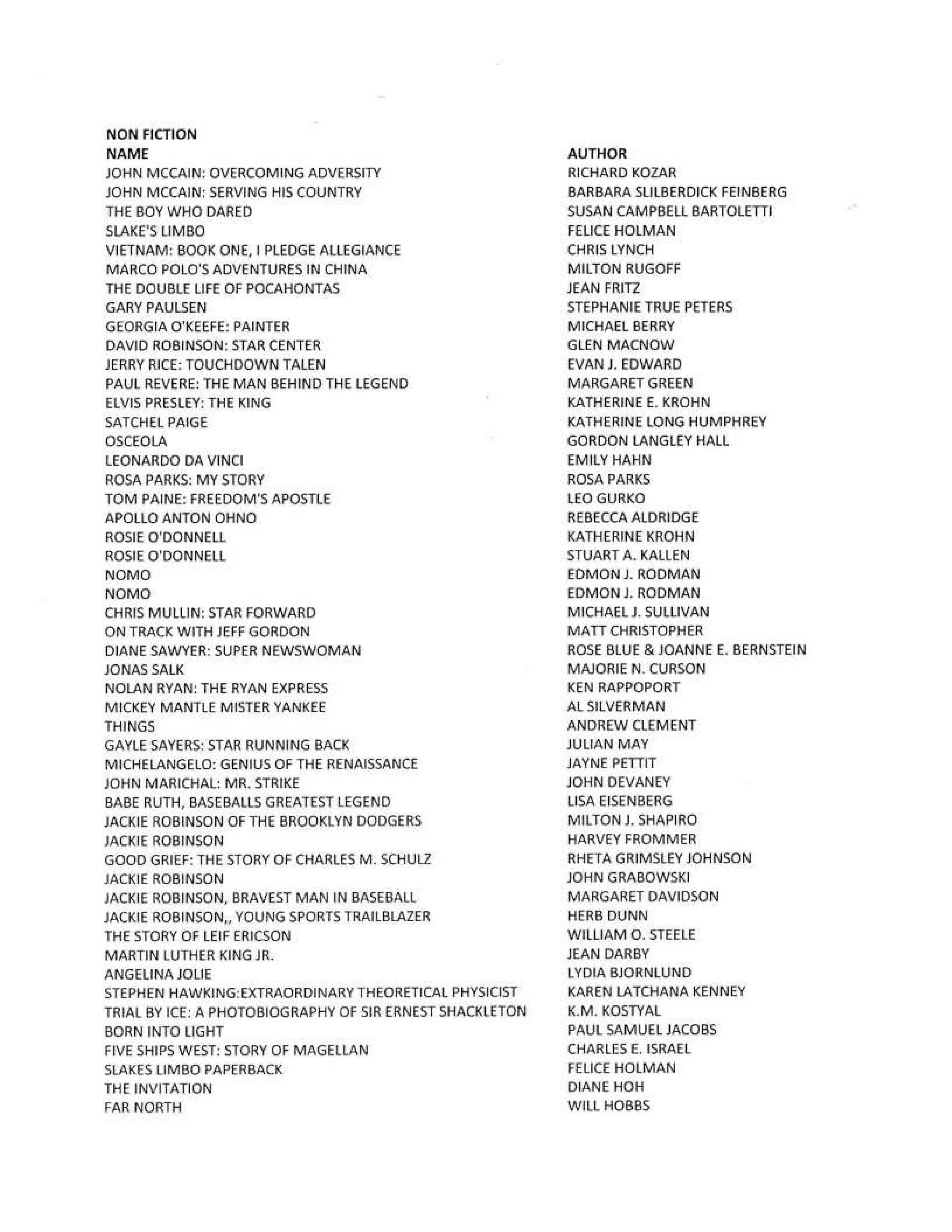 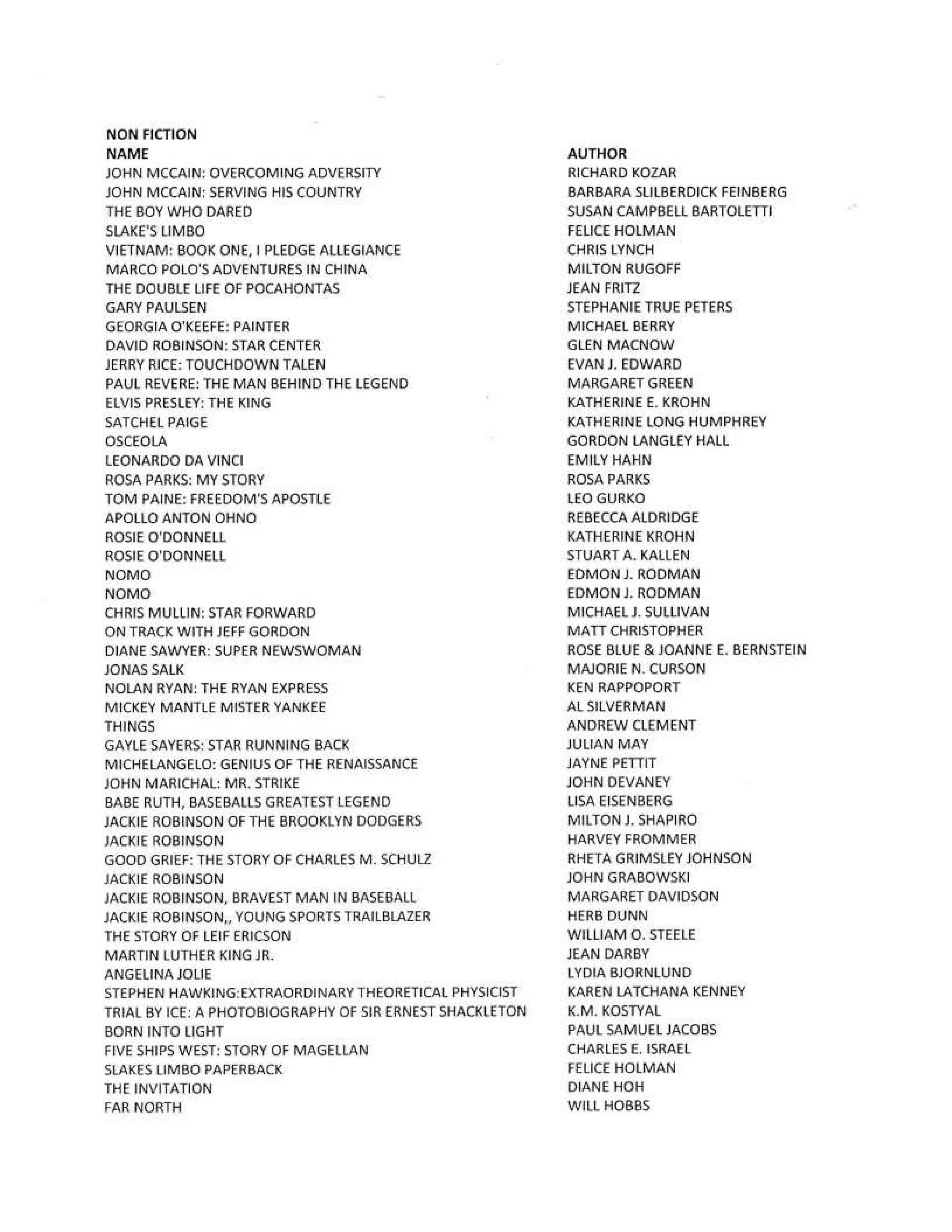 